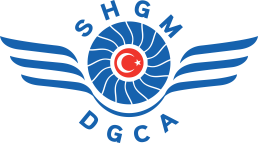 MTOE COMPLIANCE CHECKLIST FOR EASA PART-147/SHT-147 APPROVED ORGANISATIONS(Based on EASA Part-147 and UG.CAO.00014-001)(Note 1: Name and positions of the post holders should be cross checked with the information stated in MTOE)(Note 2:Please either tick () the box if satisfied or cross () the box if not satisfied)  (Note 1: Please either tick () the box if satisfied or cross () the box if not satisfied)(Note 2: Check the compliance, if there is a non-compliance, state in the remarks)Part-5   MTOE Cover PagePart-6   MTOE Part-0 INTRODUCTIONPart-7   MTOE Part-1 MANAGEMENTPart-8   MTOE Part-2 TRAINING AND EXAMINATION PROCEDURESPart-9   MTOE Part-3 TRAINING SYSTEM QUALITY PROCEDURES 
Part-10   MTOE Part-4 APPENDICESPart-12 INSPECTOR INFORMATIONPart-1   MAINTENANCE TRANING ORGANISATION DATAPart-2   MTOE INFORMATIONPart-3   RESPONSIBLE PERSONSPart-4   ATTACHED DOCUMENTSContentMTOE Ref.Additional items to be reviewedDocumentedDocumentedConformityConformityCommentsCover page should specify:Part 147 Maintenance Training Organisation Exposition;The name of the organisation  (defined  on the EASA Form 11)The address, telephone, fax numbers and e-mail address of the Head OfficeThe copy number from  the distribution listThe approval reference  of the PART 147 organisation YesYesCover page should specify:Part 147 Maintenance Training Organisation Exposition;The name of the organisation  (defined  on the EASA Form 11)The address, telephone, fax numbers and e-mail address of the Head OfficeThe copy number from  the distribution listThe approval reference  of the PART 147 organisation NoNoCover page should specify:Part 147 Maintenance Training Organisation Exposition;The name of the organisation  (defined  on the EASA Form 11)The address, telephone, fax numbers and e-mail address of the Head OfficeThe copy number from  the distribution listThe approval reference  of the PART 147 organisation N/AN/AEach page of MTOE should be cover;the name of the organisationthe issue number of the MTOEthe amendment/revision number of the MTOEthe date of the revisionthe chapter of the  MTOEthe page numberthe name of the document "Maintenance Training Organisation”This information may be added in header or footerYesYesEach page of MTOE should be cover;the name of the organisationthe issue number of the MTOEthe amendment/revision number of the MTOEthe date of the revisionthe chapter of the  MTOEthe page numberthe name of the document "Maintenance Training Organisation”This information may be added in header or footerNoNoEach page of MTOE should be cover;the name of the organisationthe issue number of the MTOEthe amendment/revision number of the MTOEthe date of the revisionthe chapter of the  MTOEthe page numberthe name of the document "Maintenance Training Organisation”This information may be added in header or footerN/AN/ACheck the approval of  the previous revision YesYesCheck the approval of  the previous revision NoNoCheck the approval of  the previous revision N/AN/AContentMTOE Ref.Additional items to be reviewedDocumentedDocumentedConformityConformityCommentsForewordYesYesForewordNoNoForewordN/AN/ATable of contentMTOE 0.1            Where a Part is not used it should be shown in the Exposition as Not Applicable.YesYesTable of contentMTOE 0.1            Where a Part is not used it should be shown in the Exposition as Not Applicable.NoNoTable of contentMTOE 0.1            Where a Part is not used it should be shown in the Exposition as Not Applicable.N/AN/AList of effective pagesMTOE  0.2         YesYesList of effective pagesMTOE  0.2         NoNoList of effective pagesMTOE  0.2         N/AN/AList of issues / amendments or record of revisionMTOE 0.3This list of issue/amendments should allow traceability from the previously approved version.YesYesList of issues / amendments or record of revisionMTOE 0.3This list of issue/amendments should allow traceability from the previously approved version.NoNoList of issues / amendments or record of revisionMTOE 0.3This list of issue/amendments should allow traceability from the previously approved version.N/AN/AInternal organisation approval  page signed by MM (Training Manager), QM (Quality Manager) and AM (Accountable Manager)Internal approval statementTitle, name, date and signature YesYesInternal organisation approval  page signed by MM (Training Manager), QM (Quality Manager) and AM (Accountable Manager)Internal approval statementTitle, name, date and signature NoNoInternal organisation approval  page signed by MM (Training Manager), QM (Quality Manager) and AM (Accountable Manager)Internal approval statementTitle, name, date and signature N/AN/ARevision highlights / Summary of changesThis section should cover the previous revision information.YesYesRevision highlights / Summary of changesThis section should cover the previous revision information.NoNoRevision highlights / Summary of changesThis section should cover the previous revision information.N/AN/AEffective date of the current revisionThe effective date is the date that the amendment introduced in this amendment takes effectThe effective date can be established just prior to the final approval of the MTOE by EASA or just after. This is in order to obtain the necessary time to incorporate the amendment e.g. to train personnel, print forms etc.YesYesEffective date of the current revisionThe effective date is the date that the amendment introduced in this amendment takes effectThe effective date can be established just prior to the final approval of the MTOE by EASA or just after. This is in order to obtain the necessary time to incorporate the amendment e.g. to train personnel, print forms etc.NoNoEffective date of the current revisionThe effective date is the date that the amendment introduced in this amendment takes effectThe effective date can be established just prior to the final approval of the MTOE by EASA or just after. This is in order to obtain the necessary time to incorporate the amendment e.g. to train personnel, print forms etc.N/AN/ADistribution listMTOE copy numberLocation of copiesHolders of the copiesFormat of copies (CD-ROM, Paper, EDP etc.)MOTE 0.4YesYesDistribution listMTOE copy numberLocation of copiesHolders of the copiesFormat of copies (CD-ROM, Paper, EDP etc.)MOTE 0.4NoNoDistribution listMTOE copy numberLocation of copiesHolders of the copiesFormat of copies (CD-ROM, Paper, EDP etc.)MOTE 0.4N/AN/AAbbreviation, terminology and definitionsYesYesAbbreviation, terminology and definitionsNoNoAbbreviation, terminology and definitionsN/AN/ACross reference list from the MTOE to AMC 145.A.140(a), if applicable YesYesCross reference list from the MTOE to AMC 145.A.140(a), if applicable NoNoCross reference list from the MTOE to AMC 145.A.140(a), if applicable N/AN/AContentMTOE Ref.Additional items to be reviewedDocumentedDocumentedConformityConformityCommentsCorporate Commitment by the AMWhen the AM is not the CEO of the organisation then such CEO shall countersign the statementSigned by AMDateAccountable Manager and (quote position)For and on behalf of (quote organisation name)MTOE 1.1in accordance with PART-147.A.105 (b) YesYesCorporate Commitment by the AMWhen the AM is not the CEO of the organisation then such CEO shall countersign the statementSigned by AMDateAccountable Manager and (quote position)For and on behalf of (quote organisation name)MTOE 1.1in accordance with PART-147.A.105 (b) NoNoCorporate Commitment by the AMWhen the AM is not the CEO of the organisation then such CEO shall countersign the statementSigned by AMDateAccountable Manager and (quote position)For and on behalf of (quote organisation name)MTOE 1.1in accordance with PART-147.A.105 (b) N/AN/ACorporate Commitment by the AMWhen the AM is not the CEO of the organisation then such CEO shall countersign the statementSigned by AMDateAccountable Manager and (quote position)For and on behalf of (quote organisation name)MTOE 1.1in accordance with PART-147.A.105 (b) NoNoCorporate Commitment by the AMWhen the AM is not the CEO of the organisation then such CEO shall countersign the statementSigned by AMDateAccountable Manager and (quote position)For and on behalf of (quote organisation name)MTOE 1.1in accordance with PART-147.A.105 (b) N/AN/AManagement PersonnelAccountable Manager Quality Manager Training ManagerExaminer ManagerOtherMTOE 1.2This list comprises the minimum Senior Personnel in a medium to large organisation, for which the EASA would require an EASA Form 4 to be completed.Form 4 is not mandatory for the Accountable Manager the issuance of such a form remains the easiest way to demonstrate his knowledge of Part 147 as required. YesYesManagement PersonnelAccountable Manager Quality Manager Training ManagerExaminer ManagerOtherMTOE 1.2This list comprises the minimum Senior Personnel in a medium to large organisation, for which the EASA would require an EASA Form 4 to be completed.Form 4 is not mandatory for the Accountable Manager the issuance of such a form remains the easiest way to demonstrate his knowledge of Part 147 as required. NoNoManagement PersonnelAccountable Manager Quality Manager Training ManagerExaminer ManagerOtherMTOE 1.2This list comprises the minimum Senior Personnel in a medium to large organisation, for which the EASA would require an EASA Form 4 to be completed.Form 4 is not mandatory for the Accountable Manager the issuance of such a form remains the easiest way to demonstrate his knowledge of Part 147 as required. N/AN/ADuties and Responsibilities of Management PersonnelAccountable Manager Quality Manager Training ManagerExaminer ManagerExaminerInstructorPractical AssessorMTOE 1.3(PART-147.A.105), (IR-AMC PART-147.A.105) , (AMC PART-147.A.210) 
Any additional duties and responsibilities may be added provided that they do not conflict with those of the other management personnelQuality system is required to be "independent"YesYesDuties and Responsibilities of Management PersonnelAccountable Manager Quality Manager Training ManagerExaminer ManagerExaminerInstructorPractical AssessorMTOE 1.3(PART-147.A.105), (IR-AMC PART-147.A.105) , (AMC PART-147.A.210) 
Any additional duties and responsibilities may be added provided that they do not conflict with those of the other management personnelQuality system is required to be "independent"NoNoDuties and Responsibilities of Management PersonnelAccountable Manager Quality Manager Training ManagerExaminer ManagerExaminerInstructorPractical AssessorMTOE 1.3(PART-147.A.105), (IR-AMC PART-147.A.105) , (AMC PART-147.A.210) 
Any additional duties and responsibilities may be added provided that they do not conflict with those of the other management personnelQuality system is required to be "independent"N/AN/AManagement Organisation ChartShowing associated chains of responsibility of the senior persons specified in Chapter 1.4 The Form 4 holders should be identified in the chartThe names of the management personnel may be included in the boxes of the organisation chart but this is optionalMTOE 1.4(PART-147.A.105) 
 A flow chart should provide a comprehensive understanding of the whole training organisation. It should give further details on the management system, and should clearly show the independence of the quality monitoring system, including the links between the Quality assurance department and the other departments. This flow chart may be combined or subdivided as necessary, depending on the size and the complexity of the organisation. 
 NOTE: The MTOE must also define who deputises for any senior person in case of lengthy absenceEach nominated person must  ultimately to the Accountable Manager The Quality manager should directly  to the AM.YesYesManagement Organisation ChartShowing associated chains of responsibility of the senior persons specified in Chapter 1.4 The Form 4 holders should be identified in the chartThe names of the management personnel may be included in the boxes of the organisation chart but this is optionalMTOE 1.4(PART-147.A.105) 
 A flow chart should provide a comprehensive understanding of the whole training organisation. It should give further details on the management system, and should clearly show the independence of the quality monitoring system, including the links between the Quality assurance department and the other departments. This flow chart may be combined or subdivided as necessary, depending on the size and the complexity of the organisation. 
 NOTE: The MTOE must also define who deputises for any senior person in case of lengthy absenceEach nominated person must  ultimately to the Accountable Manager The Quality manager should directly  to the AM.NoNoManagement Organisation ChartShowing associated chains of responsibility of the senior persons specified in Chapter 1.4 The Form 4 holders should be identified in the chartThe names of the management personnel may be included in the boxes of the organisation chart but this is optionalMTOE 1.4(PART-147.A.105) 
 A flow chart should provide a comprehensive understanding of the whole training organisation. It should give further details on the management system, and should clearly show the independence of the quality monitoring system, including the links between the Quality assurance department and the other departments. This flow chart may be combined or subdivided as necessary, depending on the size and the complexity of the organisation. 
 NOTE: The MTOE must also define who deputises for any senior person in case of lengthy absenceEach nominated person must  ultimately to the Accountable Manager The Quality manager should directly  to the AM.N/AN/AList of Instructional and Examination staffMTOE 1.5(PART-147.A.105) 
This paragraph should give broad figures to show that the number of people dedicated to the performance of the approved training activity is adequate. It is not necessary to give the detailed number of employees of the whole company but only the number of those involved in training. 
 YesYesList of Instructional and Examination staffMTOE 1.5(PART-147.A.105) 
This paragraph should give broad figures to show that the number of people dedicated to the performance of the approved training activity is adequate. It is not necessary to give the detailed number of employees of the whole company but only the number of those involved in training. 
 NoNoList of Instructional and Examination staffMTOE 1.5(PART-147.A.105) 
This paragraph should give broad figures to show that the number of people dedicated to the performance of the approved training activity is adequate. It is not necessary to give the detailed number of employees of the whole company but only the number of those involved in training. 
 N/AN/AList of approved address(s) 
 MTOE 1.6This paragraph should list those address(s) at which instruction and/or practical training are to be carried out for the duration of the PART-147 course. The names, address(s) and approval numbers of any proposed Aircraft Maintenance PART 145 Organisation at which it is proposed to carry out student  practical training in order to fulfil the requirements of PART-147 may be kept in another document or procedure and cross referenced here. 
YesYesList of approved address(s) 
 MTOE 1.6This paragraph should list those address(s) at which instruction and/or practical training are to be carried out for the duration of the PART-147 course. The names, address(s) and approval numbers of any proposed Aircraft Maintenance PART 145 Organisation at which it is proposed to carry out student  practical training in order to fulfil the requirements of PART-147 may be kept in another document or procedure and cross referenced here. 
NoNoList of approved address(s) 
 MTOE 1.6This paragraph should list those address(s) at which instruction and/or practical training are to be carried out for the duration of the PART-147 course. The names, address(s) and approval numbers of any proposed Aircraft Maintenance PART 145 Organisation at which it is proposed to carry out student  practical training in order to fulfil the requirements of PART-147 may be kept in another document or procedure and cross referenced here. 
N/AN/A List of Sub-contractorsMTOE 1.7(PART-147.A.100/AMC PART-147.A.145), PART-147.A.200This paragraph should list those address(s) at which training beyond the capacity of the PART-147 Organisation may be carried out. PART-66 Modules 1 to 6 inclusive and 8 to 10 inclusive may be sub-contracted to organisations not specialising in aircraft maintenance and where the PART-147.A.200 practical training element does not apply.YesYes List of Sub-contractorsMTOE 1.7(PART-147.A.100/AMC PART-147.A.145), PART-147.A.200This paragraph should list those address(s) at which training beyond the capacity of the PART-147 Organisation may be carried out. PART-66 Modules 1 to 6 inclusive and 8 to 10 inclusive may be sub-contracted to organisations not specialising in aircraft maintenance and where the PART-147.A.200 practical training element does not apply.NoNo List of Sub-contractorsMTOE 1.7(PART-147.A.100/AMC PART-147.A.145), PART-147.A.200This paragraph should list those address(s) at which training beyond the capacity of the PART-147 Organisation may be carried out. PART-66 Modules 1 to 6 inclusive and 8 to 10 inclusive may be sub-contracted to organisations not specialising in aircraft maintenance and where the PART-147.A.200 practical training element does not apply.N/AN/AGeneral description of facilities at paragraph 1.6 address(s) MTOE 1.8(AMC PART-147.A.100) 
 Include here the facilities such as desks, chairs, lockers, overhead projectors,   other teaching aids etc for each of the offices, classrooms, practical training workshops and examination rooms provided. 
YesYesGeneral description of facilities at paragraph 1.6 address(s) MTOE 1.8(AMC PART-147.A.100) 
 Include here the facilities such as desks, chairs, lockers, overhead projectors,   other teaching aids etc for each of the offices, classrooms, practical training workshops and examination rooms provided. 
NoNoGeneral description of facilities at paragraph 1.6 address(s) MTOE 1.8(AMC PART-147.A.100) 
 Include here the facilities such as desks, chairs, lockers, overhead projectors,   other teaching aids etc for each of the offices, classrooms, practical training workshops and examination rooms provided. 
N/AN/ASpecific list of courses approved by the Authority. MTOE 1.9This paragraph must contain a list of the PART-147 course(s) for which approval is   held. This should also include ‘Differences’ courses. E.g. Airbus A319/320/321 (CFM 56) B1 - differences to A319/320/321 (V2500) B1. YesYesSpecific list of courses approved by the Authority. MTOE 1.9This paragraph must contain a list of the PART-147 course(s) for which approval is   held. This should also include ‘Differences’ courses. E.g. Airbus A319/320/321 (CFM 56) B1 - differences to A319/320/321 (V2500) B1. NoNoSpecific list of courses approved by the Authority. MTOE 1.9This paragraph must contain a list of the PART-147 course(s) for which approval is   held. This should also include ‘Differences’ courses. E.g. Airbus A319/320/321 (CFM 56) B1 - differences to A319/320/321 (V2500) B1. N/AN/ANotification procedures regarding changes to organisationMTOE 1.10(PART-147.A.150) 
Include here any cross references to the intended procedures for continued validity of the approval in compliance with the requirements of PART-147.A.155. The organisations ‘nominated person’ is responsible for informing the Agency of ny proposed changesYes No N/A Yes No N/A Yes No N/A Yes No N/A Exposition and associated manuals amendment procedure MTOE 1.11Detail here or cross refer to the procedures to be followed for the amendment of   the exposition and any associated procedures and or documents.ContentMTOE Ref.Additional items to be reviewedDocumentedDocumentedConformityConformityCommentsOrganisation of coursesMTOE 2.1(PART-147.A.200) 
In this paragraph the organisation should detail the procedures in place in order to organise the courses and to ensure that all necessary means are available to deliver in good conditions and by appropriately qualified staff all the course elements as required by the Part 66 syllabus. Such procedures may include a formalised review of the availability of required appropriate training rooms, materials, STDs, specialists… and resulting in tuition programme. YesYesOrganisation of coursesMTOE 2.1(PART-147.A.200) 
In this paragraph the organisation should detail the procedures in place in order to organise the courses and to ensure that all necessary means are available to deliver in good conditions and by appropriately qualified staff all the course elements as required by the Part 66 syllabus. Such procedures may include a formalised review of the availability of required appropriate training rooms, materials, STDs, specialists… and resulting in tuition programme. NoNoOrganisation of coursesMTOE 2.1(PART-147.A.200) 
In this paragraph the organisation should detail the procedures in place in order to organise the courses and to ensure that all necessary means are available to deliver in good conditions and by appropriately qualified staff all the course elements as required by the Part 66 syllabus. Such procedures may include a formalised review of the availability of required appropriate training rooms, materials, STDs, specialists… and resulting in tuition programme. N/AN/APreparation of course materialMTOE 2.2(PART-147.A.120) 
Training material should meet the requirements of PART-66. It should also state how the approved company produces a course for a new aircraft type. This would typically include the production of the Training Needs Analysis and eventually a training programme for the new aircraft that has to list what is being taught, to what level and for how long. Once completed, this should be sent to the EASA or EU NAA for review along with the EASA form used by the EASA/EU NAA for approval of the course. This list must be given a unique reference number and revision status. In order to get the course approved a set of multi-choice questions and a copy of the course notes used by the student must also be submitted. The course notes must reflect the training programme and be given the same reference number and revision status. See also the MTOAP Guidance Material for further details. This may cross refer to a separate procedure in which details of how the standard course lecture notes are produced which would include content, indexing, chapter and page numbering, font, etc, in the ‘House Style’. This same procedure should also be utilised to list the responsibilities by PART-66 module for the production, review & amendment of lecture notes. Include cross references to any procedures used for the inclusion of other course material, e.g. Aircraft Manuals, JAR and UK CAA publications, and/or Standard Text Books used for note preparation and available to students as reference material. YesYesPreparation of course materialMTOE 2.2(PART-147.A.120) 
Training material should meet the requirements of PART-66. It should also state how the approved company produces a course for a new aircraft type. This would typically include the production of the Training Needs Analysis and eventually a training programme for the new aircraft that has to list what is being taught, to what level and for how long. Once completed, this should be sent to the EASA or EU NAA for review along with the EASA form used by the EASA/EU NAA for approval of the course. This list must be given a unique reference number and revision status. In order to get the course approved a set of multi-choice questions and a copy of the course notes used by the student must also be submitted. The course notes must reflect the training programme and be given the same reference number and revision status. See also the MTOAP Guidance Material for further details. This may cross refer to a separate procedure in which details of how the standard course lecture notes are produced which would include content, indexing, chapter and page numbering, font, etc, in the ‘House Style’. This same procedure should also be utilised to list the responsibilities by PART-66 module for the production, review & amendment of lecture notes. Include cross references to any procedures used for the inclusion of other course material, e.g. Aircraft Manuals, JAR and UK CAA publications, and/or Standard Text Books used for note preparation and available to students as reference material. NoNoPreparation of course materialMTOE 2.2(PART-147.A.120) 
Training material should meet the requirements of PART-66. It should also state how the approved company produces a course for a new aircraft type. This would typically include the production of the Training Needs Analysis and eventually a training programme for the new aircraft that has to list what is being taught, to what level and for how long. Once completed, this should be sent to the EASA or EU NAA for review along with the EASA form used by the EASA/EU NAA for approval of the course. This list must be given a unique reference number and revision status. In order to get the course approved a set of multi-choice questions and a copy of the course notes used by the student must also be submitted. The course notes must reflect the training programme and be given the same reference number and revision status. See also the MTOAP Guidance Material for further details. This may cross refer to a separate procedure in which details of how the standard course lecture notes are produced which would include content, indexing, chapter and page numbering, font, etc, in the ‘House Style’. This same procedure should also be utilised to list the responsibilities by PART-66 module for the production, review & amendment of lecture notes. Include cross references to any procedures used for the inclusion of other course material, e.g. Aircraft Manuals, JAR and UK CAA publications, and/or Standard Text Books used for note preparation and available to students as reference material. N/AN/APreparation of classrooms and equipmentMTOE 2.3(PART-147.A.115) Cross reference to any procedures for the preparation of classrooms and reporting   of faults to any classroom equipment, general maintenance procedures and the control of the teaching environment.YesYesPreparation of classrooms and equipmentMTOE 2.3(PART-147.A.115) Cross reference to any procedures for the preparation of classrooms and reporting   of faults to any classroom equipment, general maintenance procedures and the control of the teaching environment.NoNoPreparation of classrooms and equipmentMTOE 2.3(PART-147.A.115) Cross reference to any procedures for the preparation of classrooms and reporting   of faults to any classroom equipment, general maintenance procedures and the control of the teaching environment.N/AN/APreparation of workshop/maintenance facilities and equipmentMTOE 2.4(PART-147.A.100) Cross reference to any procedures for the reporting of faults to any workshop equipment, general maintenance procedures and the control of the teaching environment. Cross reference to procedures for the ordering and storage of aircraft release standard consumable materials used in the production of practical tasks, and for the ordering and acquisition of any new equipment required to complete the tasks. Cross reference to the procedures for ensuring that all test equipment and/or tooling requiring calibration are correctly forecast and expedited. Also cross reference to the procedure for ensuring that all electrical equipment power supply feeder cables (from wall socket to equipment) throughout the organisation are tested as required.YesYesPreparation of workshop/maintenance facilities and equipmentMTOE 2.4(PART-147.A.100) Cross reference to any procedures for the reporting of faults to any workshop equipment, general maintenance procedures and the control of the teaching environment. Cross reference to procedures for the ordering and storage of aircraft release standard consumable materials used in the production of practical tasks, and for the ordering and acquisition of any new equipment required to complete the tasks. Cross reference to the procedures for ensuring that all test equipment and/or tooling requiring calibration are correctly forecast and expedited. Also cross reference to the procedure for ensuring that all electrical equipment power supply feeder cables (from wall socket to equipment) throughout the organisation are tested as required.NoNoPreparation of workshop/maintenance facilities and equipmentMTOE 2.4(PART-147.A.100) Cross reference to any procedures for the reporting of faults to any workshop equipment, general maintenance procedures and the control of the teaching environment. Cross reference to procedures for the ordering and storage of aircraft release standard consumable materials used in the production of practical tasks, and for the ordering and acquisition of any new equipment required to complete the tasks. Cross reference to the procedures for ensuring that all test equipment and/or tooling requiring calibration are correctly forecast and expedited. Also cross reference to the procedure for ensuring that all electrical equipment power supply feeder cables (from wall socket to equipment) throughout the organisation are tested as required.N/AN/AConduct of Basic/Type knowledge and practical trainingMTOE 2.5(AMC PART-147.A.200) Describe the method utilised in teaching the Basic/Type knowledge and practical training courses for which the organisation is approved. Cross refer to the low level document referred to in 2.1 above. YesYesConduct of Basic/Type knowledge and practical trainingMTOE 2.5(AMC PART-147.A.200) Describe the method utilised in teaching the Basic/Type knowledge and practical training courses for which the organisation is approved. Cross refer to the low level document referred to in 2.1 above. NoNoConduct of Basic/Type knowledge and practical trainingMTOE 2.5(AMC PART-147.A.200) Describe the method utilised in teaching the Basic/Type knowledge and practical training courses for which the organisation is approved. Cross refer to the low level document referred to in 2.1 above. N/AN/ARecords of training carried outMTOE 2.6(PART-147.A.125) Cross refer to procedures for the production, maintenance and security of student files. These should include details of all student attendance’s, final knowledge examinations, practical assessments and any re-examination carried out and their results by PART-66 complete module for Basic Licence courses and for Type Training, information of those courses completed, their content and at which levels at which they were instructed and examined. There should also be reference to the Basic work experience’ records required to be kept by the student whilst he is undergoing his live operating aircraft experience. The use of an “Aircraft Maintenance Engineers Log Book” is a good example. YesYesRecords of training carried outMTOE 2.6(PART-147.A.125) Cross refer to procedures for the production, maintenance and security of student files. These should include details of all student attendance’s, final knowledge examinations, practical assessments and any re-examination carried out and their results by PART-66 complete module for Basic Licence courses and for Type Training, information of those courses completed, their content and at which levels at which they were instructed and examined. There should also be reference to the Basic work experience’ records required to be kept by the student whilst he is undergoing his live operating aircraft experience. The use of an “Aircraft Maintenance Engineers Log Book” is a good example. NoNoRecords of training carried outMTOE 2.6(PART-147.A.125) Cross refer to procedures for the production, maintenance and security of student files. These should include details of all student attendance’s, final knowledge examinations, practical assessments and any re-examination carried out and their results by PART-66 complete module for Basic Licence courses and for Type Training, information of those courses completed, their content and at which levels at which they were instructed and examined. There should also be reference to the Basic work experience’ records required to be kept by the student whilst he is undergoing his live operating aircraft experience. The use of an “Aircraft Maintenance Engineers Log Book” is a good example. N/AN/AStorage of RecordsMTOE 2.7(PART-147.A.100) Cross refer to procedures for the storage of staff and students records. These may be electronically based provided that adequate safeguards are in place to prevent unauthorised access and alteration. YesYesStorage of RecordsMTOE 2.7(PART-147.A.100) Cross refer to procedures for the storage of staff and students records. These may be electronically based provided that adequate safeguards are in place to prevent unauthorised access and alteration. NoNoStorage of RecordsMTOE 2.7(PART-147.A.100) Cross refer to procedures for the storage of staff and students records. These may be electronically based provided that adequate safeguards are in place to prevent unauthorised access and alteration. N/AN/ATraining at locations not listed in paragraph 1.6MTOE 2.8(AMC PART-147.A.145)Should the Management wish to contract out part of the practical training (not including live operating aircraft experience), control procedures must be in place. These procedures should effectively reflect those of the EASA/EU NAA in auditing the PART-147 Organisation. Any training carried out at address not listed at 1.6 above must be approved by the EASA and control procedures must be in place to ensure that the proposed contract organisation is in compliance with the requirements of PART-66 & PART-147. A contract must be in place with the proposed organisation in which it is agreed that access is granted to the EASA/EU NAA for the purpose of Audit. Note: the” APPLICATION TO CONDUCT TRAINING/EXAMINATIONS* AT A LOCATION REMOTE FROM THE PART-147 APPROVED SITE” Form should be annexed to the MTOE.YesYesTraining at locations not listed in paragraph 1.6MTOE 2.8(AMC PART-147.A.145)Should the Management wish to contract out part of the practical training (not including live operating aircraft experience), control procedures must be in place. These procedures should effectively reflect those of the EASA/EU NAA in auditing the PART-147 Organisation. Any training carried out at address not listed at 1.6 above must be approved by the EASA and control procedures must be in place to ensure that the proposed contract organisation is in compliance with the requirements of PART-66 & PART-147. A contract must be in place with the proposed organisation in which it is agreed that access is granted to the EASA/EU NAA for the purpose of Audit. Note: the” APPLICATION TO CONDUCT TRAINING/EXAMINATIONS* AT A LOCATION REMOTE FROM THE PART-147 APPROVED SITE” Form should be annexed to the MTOE.NoNoTraining at locations not listed in paragraph 1.6MTOE 2.8(AMC PART-147.A.145)Should the Management wish to contract out part of the practical training (not including live operating aircraft experience), control procedures must be in place. These procedures should effectively reflect those of the EASA/EU NAA in auditing the PART-147 Organisation. Any training carried out at address not listed at 1.6 above must be approved by the EASA and control procedures must be in place to ensure that the proposed contract organisation is in compliance with the requirements of PART-66 & PART-147. A contract must be in place with the proposed organisation in which it is agreed that access is granted to the EASA/EU NAA for the purpose of Audit. Note: the” APPLICATION TO CONDUCT TRAINING/EXAMINATIONS* AT A LOCATION REMOTE FROM THE PART-147 APPROVED SITE” Form should be annexed to the MTOE.N/AN/AOrganisation of examinationsMTOE 2.9(AMC PART-147.A.135/AMC PART-147.A.205)For Aircraft Maintenance Licence (AML) course a High level document detailing the course examinations, when each PART-66 module is to be examined and to what PART-66 level. This should include the knowledge, practical and ‘on job’ training elements and how the number of hours of each comply with the percentage requirements of AMC 147A.200. For aircraft type training, the course syllabus should be used to prepare an examination schedule. The examination schedule should detail the examinations to be set at the end of each major phase within the syllabus. A final examination should be conducted at the end of the type training course. The final examination should be recorded. Refer to Annex 111(PART-66) Appendix 111, paragraphs 2.2 - 2.4 YesYesOrganisation of examinationsMTOE 2.9(AMC PART-147.A.135/AMC PART-147.A.205)For Aircraft Maintenance Licence (AML) course a High level document detailing the course examinations, when each PART-66 module is to be examined and to what PART-66 level. This should include the knowledge, practical and ‘on job’ training elements and how the number of hours of each comply with the percentage requirements of AMC 147A.200. For aircraft type training, the course syllabus should be used to prepare an examination schedule. The examination schedule should detail the examinations to be set at the end of each major phase within the syllabus. A final examination should be conducted at the end of the type training course. The final examination should be recorded. Refer to Annex 111(PART-66) Appendix 111, paragraphs 2.2 - 2.4 NoNoOrganisation of examinationsMTOE 2.9(AMC PART-147.A.135/AMC PART-147.A.205)For Aircraft Maintenance Licence (AML) course a High level document detailing the course examinations, when each PART-66 module is to be examined and to what PART-66 level. This should include the knowledge, practical and ‘on job’ training elements and how the number of hours of each comply with the percentage requirements of AMC 147A.200. For aircraft type training, the course syllabus should be used to prepare an examination schedule. The examination schedule should detail the examinations to be set at the end of each major phase within the syllabus. A final examination should be conducted at the end of the type training course. The final examination should be recorded. Refer to Annex 111(PART-66) Appendix 111, paragraphs 2.2 - 2.4 N/AN/ASecurity and preparation of examination materialMTOE 2.10(PART-147.A.100/135) For AML courses detail the preparation and security of Examination papers. Number of Questions and Timing must be in accordance with Part 66 Appendix II. Cross reference to procedures for the production of examination questions, their validation and security of the data bank. For Type training it is sufficient to detail the preparation and security procedures in place for the production and storage of examination papersYesYesSecurity and preparation of examination materialMTOE 2.10(PART-147.A.100/135) For AML courses detail the preparation and security of Examination papers. Number of Questions and Timing must be in accordance with Part 66 Appendix II. Cross reference to procedures for the production of examination questions, their validation and security of the data bank. For Type training it is sufficient to detail the preparation and security procedures in place for the production and storage of examination papersNoNoSecurity and preparation of examination materialMTOE 2.10(PART-147.A.100/135) For AML courses detail the preparation and security of Examination papers. Number of Questions and Timing must be in accordance with Part 66 Appendix II. Cross reference to procedures for the production of examination questions, their validation and security of the data bank. For Type training it is sufficient to detail the preparation and security procedures in place for the production and storage of examination papersN/AN/APreparation of examination roomsMTOE 2.11(PART-147.A.100b) Cross refer to procedure to be followed by the Examiner and Invigilator in preparing the examination room for examinations. An invigilator’s ready reference sheet for briefing the candidates prior to the examination should be available in procedures and cross referenced here. YesYesPreparation of examination roomsMTOE 2.11(PART-147.A.100b) Cross refer to procedure to be followed by the Examiner and Invigilator in preparing the examination room for examinations. An invigilator’s ready reference sheet for briefing the candidates prior to the examination should be available in procedures and cross referenced here. NoNoPreparation of examination roomsMTOE 2.11(PART-147.A.100b) Cross refer to procedure to be followed by the Examiner and Invigilator in preparing the examination room for examinations. An invigilator’s ready reference sheet for briefing the candidates prior to the examination should be available in procedures and cross referenced here. N/AN/AConduct of examinationsMTOE 2.12 (PART-147.A.135/205) Any student found during a knowledge examination to be cheating or in possession of material pertaining to the subject of the examination, other than that supplied for the examination, will be disqualified from passing the examination and may not then retake the examination for at least 12 months.  Any examiner/invigilator found to be providing answers to examination questions to any student will be immediately disqualified from acting as an examiner/invigilator, and the Agency/EU NAA will be informed within 1 calendar month.  Candidates should only be identified by a numbering system, the only identifying document being held by the nominated Examiner. 
Examination paper security should be assured by a numbering system, e.g. “1 of 15” etc. A procedure should be in place for checking that all the pages of each examination paper are complete at examination completion and that all examination papers are accounted for.  Both the written element and the multi-choice question elements should be marked to 75% with no penalty marking. Ref Annex 111(PART-66) Appendix 11.  Nothing other than the actual examination/answer paper is permitted to be on the candidate’s desk.  All wall charts and/or other visual teaching aids should be removed from the examination roomYesYesConduct of examinationsMTOE 2.12 (PART-147.A.135/205) Any student found during a knowledge examination to be cheating or in possession of material pertaining to the subject of the examination, other than that supplied for the examination, will be disqualified from passing the examination and may not then retake the examination for at least 12 months.  Any examiner/invigilator found to be providing answers to examination questions to any student will be immediately disqualified from acting as an examiner/invigilator, and the Agency/EU NAA will be informed within 1 calendar month.  Candidates should only be identified by a numbering system, the only identifying document being held by the nominated Examiner. 
Examination paper security should be assured by a numbering system, e.g. “1 of 15” etc. A procedure should be in place for checking that all the pages of each examination paper are complete at examination completion and that all examination papers are accounted for.  Both the written element and the multi-choice question elements should be marked to 75% with no penalty marking. Ref Annex 111(PART-66) Appendix 11.  Nothing other than the actual examination/answer paper is permitted to be on the candidate’s desk.  All wall charts and/or other visual teaching aids should be removed from the examination roomNoNoConduct of examinationsMTOE 2.12 (PART-147.A.135/205) Any student found during a knowledge examination to be cheating or in possession of material pertaining to the subject of the examination, other than that supplied for the examination, will be disqualified from passing the examination and may not then retake the examination for at least 12 months.  Any examiner/invigilator found to be providing answers to examination questions to any student will be immediately disqualified from acting as an examiner/invigilator, and the Agency/EU NAA will be informed within 1 calendar month.  Candidates should only be identified by a numbering system, the only identifying document being held by the nominated Examiner. 
Examination paper security should be assured by a numbering system, e.g. “1 of 15” etc. A procedure should be in place for checking that all the pages of each examination paper are complete at examination completion and that all examination papers are accounted for.  Both the written element and the multi-choice question elements should be marked to 75% with no penalty marking. Ref Annex 111(PART-66) Appendix 11.  Nothing other than the actual examination/answer paper is permitted to be on the candidate’s desk.  All wall charts and/or other visual teaching aids should be removed from the examination roomN/AN/AConduct of Basic/Type practical assessmentsMTOE 2.13(PART-147.A.210/305) Cross refer to procedures used for assessment of student hand skills, and the standard tasks set throughout the course. A set number of mandatory tasks should be assessed to have been completed to a satisfactory standard.YesYesConduct of Basic/Type practical assessmentsMTOE 2.13(PART-147.A.210/305) Cross refer to procedures used for assessment of student hand skills, and the standard tasks set throughout the course. A set number of mandatory tasks should be assessed to have been completed to a satisfactory standard.NoNoConduct of Basic/Type practical assessmentsMTOE 2.13(PART-147.A.210/305) Cross refer to procedures used for assessment of student hand skills, and the standard tasks set throughout the course. A set number of mandatory tasks should be assessed to have been completed to a satisfactory standard.N/AN/AMarking and records of examinationsMTOE 2.14(PART-147.A.100/125) 
Cross refer to procedures for the marking of completed examination papers and the recording of results. Cross refer to a procedure for practical assessments and recording of results. YesYesMarking and records of examinationsMTOE 2.14(PART-147.A.100/125) 
Cross refer to procedures for the marking of completed examination papers and the recording of results. Cross refer to a procedure for practical assessments and recording of results. NoNoMarking and records of examinationsMTOE 2.14(PART-147.A.100/125) 
Cross refer to procedures for the marking of completed examination papers and the recording of results. Cross refer to a procedure for practical assessments and recording of results. N/AN/AStorage of examination resultsMTOE 2.15(PART-147.A.100/125) A copy of each examination paper, the student number/identification list, a practical task results list, an examination results list and all examination papers for each complete module must be stored for a period of five years. Electronic means of storage may be utilised as required, provided the usual computer security systems are in place.YesYesStorage of examination resultsMTOE 2.15(PART-147.A.100/125) A copy of each examination paper, the student number/identification list, a practical task results list, an examination results list and all examination papers for each complete module must be stored for a period of five years. Electronic means of storage may be utilised as required, provided the usual computer security systems are in place.NoNoStorage of examination resultsMTOE 2.15(PART-147.A.100/125) A copy of each examination paper, the student number/identification list, a practical task results list, an examination results list and all examination papers for each complete module must be stored for a period of five years. Electronic means of storage may be utilised as required, provided the usual computer security systems are in place.N/AN/AExaminations at locations not listed in paragraph 1.6MTOE 2.16(AMC PARTS- 147.A.100/140/145)Cross refer to the control procedure in common with part 2.8 above. This location must comply with the requirements of 2.10, 2.11, 2.12, 2.13, 2.14 and 2.15 above. Consideration is needed for the security/control of examinations and their completed examination papers and/or practical assessment results. YesYesExaminations at locations not listed in paragraph 1.6MTOE 2.16(AMC PARTS- 147.A.100/140/145)Cross refer to the control procedure in common with part 2.8 above. This location must comply with the requirements of 2.10, 2.11, 2.12, 2.13, 2.14 and 2.15 above. Consideration is needed for the security/control of examinations and their completed examination papers and/or practical assessment results. NoNoExaminations at locations not listed in paragraph 1.6MTOE 2.16(AMC PARTS- 147.A.100/140/145)Cross refer to the control procedure in common with part 2.8 above. This location must comply with the requirements of 2.10, 2.11, 2.12, 2.13, 2.14 and 2.15 above. Consideration is needed for the security/control of examinations and their completed examination papers and/or practical assessment results. N/AN/APreparation, control and issue of Basic/Type training course certificatesMTOE 2.17The certificates should be prepared to reflect that illustrated in Annex IV (PART-147) appendix 111 and tightly controlled prior to issue, with a system in place to ensure that each copy is numbered as part of a sequence and recorded as issued to a candidate by name.YesYesPreparation, control and issue of Basic/Type training course certificatesMTOE 2.17The certificates should be prepared to reflect that illustrated in Annex IV (PART-147) appendix 111 and tightly controlled prior to issue, with a system in place to ensure that each copy is numbered as part of a sequence and recorded as issued to a candidate by name.NoNoPreparation, control and issue of Basic/Type training course certificatesMTOE 2.17The certificates should be prepared to reflect that illustrated in Annex IV (PART-147) appendix 111 and tightly controlled prior to issue, with a system in place to ensure that each copy is numbered as part of a sequence and recorded as issued to a candidate by name.N/AN/AControl of sub-contractorsMTOE 2.6(PART-147.A.100 and 147.A.145) 
Cross refer to procedures for the control of sub-contractors as appropriateYesYesControl of sub-contractorsMTOE 2.6(PART-147.A.100 and 147.A.145) 
Cross refer to procedures for the control of sub-contractors as appropriateNoNoControl of sub-contractorsMTOE 2.6(PART-147.A.100 and 147.A.145) 
Cross refer to procedures for the control of sub-contractors as appropriateN/AN/AControl of sub-contractorsMTOE 2.6(PART-147.A.100 and 147.A.145) 
Cross refer to procedures for the control of sub-contractors as appropriateNoNoControl of sub-contractorsMTOE 2.6(PART-147.A.100 and 147.A.145) 
Cross refer to procedures for the control of sub-contractors as appropriateN/AN/AContentMTOE Ref.Additional items to be reviewedDocumentedDocumentedConformityConformityCommentsAudit of trainingMTOE 3.1(AMC PART-147.A.130)As per the AMC Part 147.A.130 (2), an external auditor may be contracted by the smaller organisation for the purposes of the quality audit. The purpose of the audit plan is to meet part of the needs of the PART-147 approval. The Approved Organisation should develop a form/audit checklist to be used by the auditor that would demonstrate that all the requirements of Part 147 have been reviewed during the audit process. The audit plan should indicate applicability of the various activities to be monitored and more than one list may be necessary (rolling audit). Each list should be shown against a timetable to indicate when the particular item is scheduled for audit and when the audit was completed. A complete audit of the PART-147 organisation must be completed every 12 months. Cross refer to the various procedures required for quality auditing, reporting findings and levels with any corrective actions required. A management control and follow up system must also be in place and may not be contracted out. Cross reference to any quality procedures manual if available is permitted, but this system must relate to and make reference to the relevant PART-147 paragraphs. YesYesAudit of trainingMTOE 3.1(AMC PART-147.A.130)As per the AMC Part 147.A.130 (2), an external auditor may be contracted by the smaller organisation for the purposes of the quality audit. The purpose of the audit plan is to meet part of the needs of the PART-147 approval. The Approved Organisation should develop a form/audit checklist to be used by the auditor that would demonstrate that all the requirements of Part 147 have been reviewed during the audit process. The audit plan should indicate applicability of the various activities to be monitored and more than one list may be necessary (rolling audit). Each list should be shown against a timetable to indicate when the particular item is scheduled for audit and when the audit was completed. A complete audit of the PART-147 organisation must be completed every 12 months. Cross refer to the various procedures required for quality auditing, reporting findings and levels with any corrective actions required. A management control and follow up system must also be in place and may not be contracted out. Cross reference to any quality procedures manual if available is permitted, but this system must relate to and make reference to the relevant PART-147 paragraphs. NoNoAudit of trainingMTOE 3.1(AMC PART-147.A.130)As per the AMC Part 147.A.130 (2), an external auditor may be contracted by the smaller organisation for the purposes of the quality audit. The purpose of the audit plan is to meet part of the needs of the PART-147 approval. The Approved Organisation should develop a form/audit checklist to be used by the auditor that would demonstrate that all the requirements of Part 147 have been reviewed during the audit process. The audit plan should indicate applicability of the various activities to be monitored and more than one list may be necessary (rolling audit). Each list should be shown against a timetable to indicate when the particular item is scheduled for audit and when the audit was completed. A complete audit of the PART-147 organisation must be completed every 12 months. Cross refer to the various procedures required for quality auditing, reporting findings and levels with any corrective actions required. A management control and follow up system must also be in place and may not be contracted out. Cross reference to any quality procedures manual if available is permitted, but this system must relate to and make reference to the relevant PART-147 paragraphs. N/AN/AAudit of examinationsMTOE 3.2(AMC 147.A.130) Must be audited annually, but may be part of the rolling audit procedure. YesYesAudit of examinationsMTOE 3.2(AMC 147.A.130) Must be audited annually, but may be part of the rolling audit procedure. NoNoAudit of examinationsMTOE 3.2(AMC 147.A.130) Must be audited annually, but may be part of the rolling audit procedure. N/AN/AAnalysis of examination resultsMTOE 3.3(GM to PART-147.A.130) Examination results should be analysed on completion of each examination and any questions amended as necessary. Cross refer to procedures detailing responsibilities. YesYesAnalysis of examination resultsMTOE 3.3(GM to PART-147.A.130) Examination results should be analysed on completion of each examination and any questions amended as necessary. Cross refer to procedures detailing responsibilities. NoNoAnalysis of examination resultsMTOE 3.3(GM to PART-147.A.130) Examination results should be analysed on completion of each examination and any questions amended as necessary. Cross refer to procedures detailing responsibilities. N/AN/AAudit and analysis remedial actionMTOE 3.4(GM to PART-147.A.130) Cross refer to procedures for the reporting of findings and for corrective actions.YesYesAudit and analysis remedial actionMTOE 3.4(GM to PART-147.A.130) Cross refer to procedures for the reporting of findings and for corrective actions.NoNoAudit and analysis remedial actionMTOE 3.4(GM to PART-147.A.130) Cross refer to procedures for the reporting of findings and for corrective actions.N/AN/AAccountable Manager annual reviewMTOE 3.5(GM to PART-147.A.130) Points discussed on a set date should include:  Projects requiring financial support  Sufficient staff employed to meet foreseen training program. PART-147 organisation review.  Examinations and assessments. Student achievements. Student support.   Quality Assurance reviewYesYesAccountable Manager annual reviewMTOE 3.5(GM to PART-147.A.130) Points discussed on a set date should include:  Projects requiring financial support  Sufficient staff employed to meet foreseen training program. PART-147 organisation review.  Examinations and assessments. Student achievements. Student support.   Quality Assurance reviewNoNoAccountable Manager annual reviewMTOE 3.5(GM to PART-147.A.130) Points discussed on a set date should include:  Projects requiring financial support  Sufficient staff employed to meet foreseen training program. PART-147 organisation review.  Examinations and assessments. Student achievements. Student support.   Quality Assurance reviewN/AN/AQualifying the InstructorsMTOE 3.6(AMC PART-147.A.105)  List acceptable staff qualifications*: Include procedures for the induction of inexperienced instructors as required. Where relevant include procedures for the employment of part time or contract instructors. All staff should have an appreciation of the contents of PART-66 and PART-147. Cross refer to the list of present staff/qualification. Note: staff employed prior to PART-147application who’s qualifications were previously acceptable, will continue to be accepted. Cross refer to procedures for staff development. *Note: Guidance for acceptable qualifications is proposed in the Annex 1 to the present MTOE guidance.YesYesQualifying the InstructorsMTOE 3.6(AMC PART-147.A.105)  List acceptable staff qualifications*: Include procedures for the induction of inexperienced instructors as required. Where relevant include procedures for the employment of part time or contract instructors. All staff should have an appreciation of the contents of PART-66 and PART-147. Cross refer to the list of present staff/qualification. Note: staff employed prior to PART-147application who’s qualifications were previously acceptable, will continue to be accepted. Cross refer to procedures for staff development. *Note: Guidance for acceptable qualifications is proposed in the Annex 1 to the present MTOE guidance.NoNoQualifying the InstructorsMTOE 3.6(AMC PART-147.A.105)  List acceptable staff qualifications*: Include procedures for the induction of inexperienced instructors as required. Where relevant include procedures for the employment of part time or contract instructors. All staff should have an appreciation of the contents of PART-66 and PART-147. Cross refer to the list of present staff/qualification. Note: staff employed prior to PART-147application who’s qualifications were previously acceptable, will continue to be accepted. Cross refer to procedures for staff development. *Note: Guidance for acceptable qualifications is proposed in the Annex 1 to the present MTOE guidance.N/AN/AQualifying the Examiners/AssessorsMTOE 3.7(PART-147.A.105)Examiners should have a full understanding of all the requirements of PART-66 and PART-147.  Cross refer to procedures for staff development.  Cross refer to the list of staff/qualifications. Practical work assessors should be assessed as being competent in accordance with an approved process. YesYesQualifying the Examiners/AssessorsMTOE 3.7(PART-147.A.105)Examiners should have a full understanding of all the requirements of PART-66 and PART-147.  Cross refer to procedures for staff development.  Cross refer to the list of staff/qualifications. Practical work assessors should be assessed as being competent in accordance with an approved process. NoNoQualifying the Examiners/AssessorsMTOE 3.7(PART-147.A.105)Examiners should have a full understanding of all the requirements of PART-66 and PART-147.  Cross refer to procedures for staff development.  Cross refer to the list of staff/qualifications. Practical work assessors should be assessed as being competent in accordance with an approved process. N/AN/AContentMTOE Ref.Additional items to be reviewedDocumentedDocumentedConformityConformityCommentsCommentsRecords of qualified Instructors, Examiners and AssessorsMTOE 3.8(PART-147.A.110) The company must maintain a record of all training staff which must include details of the scope of their authorisation. Training staff must be provided with evidence of the scope of their authorisation. The following minimum information should be kept on record in respect of each instructor:  Name  Date of Birth  Personnel Number  Experience  Qualifications relevant to the approval  Training History (before entry)  Training (Basic Training, Type Training, Continuation Training)  Scope of activity  Date of first issue of the authorisation  If appropriate – expiry date of the authorisation  Starting date of employment The records may be kept in any format (hard copy or computer based) subject to the usual security requirements. Persons authorised to access the system should be maintained at a minimum to ensure that records cannot be altered in an unauthorised manner or that such confidential records become accessible to unauthorised persons. The instructor should be given reasonable access on request to his/her own records. The authorisation document should be in a style that makes its scope clear to instructors and any authorised person that may be required to examine the document. Where codes are used to define scope, an interpretation document should be readily available. Instructional staff are not required to carry the authorisation document at all times but should produce it within a reasonable time of a request from an authorised person. Authorised persons, apart from the organisation’s quality department must include EASA and the EU NAA. Any member of the EASA/EU NAA is classed as an authorised person when investigating the records system for initial and continued approval or when the EASA/EU NAA has cause to doubt the competence of a particular instructor. YesYesRecords of qualified Instructors, Examiners and AssessorsMTOE 3.8(PART-147.A.110) The company must maintain a record of all training staff which must include details of the scope of their authorisation. Training staff must be provided with evidence of the scope of their authorisation. The following minimum information should be kept on record in respect of each instructor:  Name  Date of Birth  Personnel Number  Experience  Qualifications relevant to the approval  Training History (before entry)  Training (Basic Training, Type Training, Continuation Training)  Scope of activity  Date of first issue of the authorisation  If appropriate – expiry date of the authorisation  Starting date of employment The records may be kept in any format (hard copy or computer based) subject to the usual security requirements. Persons authorised to access the system should be maintained at a minimum to ensure that records cannot be altered in an unauthorised manner or that such confidential records become accessible to unauthorised persons. The instructor should be given reasonable access on request to his/her own records. The authorisation document should be in a style that makes its scope clear to instructors and any authorised person that may be required to examine the document. Where codes are used to define scope, an interpretation document should be readily available. Instructional staff are not required to carry the authorisation document at all times but should produce it within a reasonable time of a request from an authorised person. Authorised persons, apart from the organisation’s quality department must include EASA and the EU NAA. Any member of the EASA/EU NAA is classed as an authorised person when investigating the records system for initial and continued approval or when the EASA/EU NAA has cause to doubt the competence of a particular instructor. NoNoRecords of qualified Instructors, Examiners and AssessorsMTOE 3.8(PART-147.A.110) The company must maintain a record of all training staff which must include details of the scope of their authorisation. Training staff must be provided with evidence of the scope of their authorisation. The following minimum information should be kept on record in respect of each instructor:  Name  Date of Birth  Personnel Number  Experience  Qualifications relevant to the approval  Training History (before entry)  Training (Basic Training, Type Training, Continuation Training)  Scope of activity  Date of first issue of the authorisation  If appropriate – expiry date of the authorisation  Starting date of employment The records may be kept in any format (hard copy or computer based) subject to the usual security requirements. Persons authorised to access the system should be maintained at a minimum to ensure that records cannot be altered in an unauthorised manner or that such confidential records become accessible to unauthorised persons. The instructor should be given reasonable access on request to his/her own records. The authorisation document should be in a style that makes its scope clear to instructors and any authorised person that may be required to examine the document. Where codes are used to define scope, an interpretation document should be readily available. Instructional staff are not required to carry the authorisation document at all times but should produce it within a reasonable time of a request from an authorised person. Authorised persons, apart from the organisation’s quality department must include EASA and the EU NAA. Any member of the EASA/EU NAA is classed as an authorised person when investigating the records system for initial and continued approval or when the EASA/EU NAA has cause to doubt the competence of a particular instructor. N/AN/ARecords of qualified Instructors, Examiners and AssessorsMTOE 3.8(PART-147.A.110) The company must maintain a record of all training staff which must include details of the scope of their authorisation. Training staff must be provided with evidence of the scope of their authorisation. The following minimum information should be kept on record in respect of each instructor:  Name  Date of Birth  Personnel Number  Experience  Qualifications relevant to the approval  Training History (before entry)  Training (Basic Training, Type Training, Continuation Training)  Scope of activity  Date of first issue of the authorisation  If appropriate – expiry date of the authorisation  Starting date of employment The records may be kept in any format (hard copy or computer based) subject to the usual security requirements. Persons authorised to access the system should be maintained at a minimum to ensure that records cannot be altered in an unauthorised manner or that such confidential records become accessible to unauthorised persons. The instructor should be given reasonable access on request to his/her own records. The authorisation document should be in a style that makes its scope clear to instructors and any authorised person that may be required to examine the document. Where codes are used to define scope, an interpretation document should be readily available. Instructional staff are not required to carry the authorisation document at all times but should produce it within a reasonable time of a request from an authorised person. Authorised persons, apart from the organisation’s quality department must include EASA and the EU NAA. Any member of the EASA/EU NAA is classed as an authorised person when investigating the records system for initial and continued approval or when the EASA/EU NAA has cause to doubt the competence of a particular instructor. NoNoRecords of qualified Instructors, Examiners and AssessorsMTOE 3.8(PART-147.A.110) The company must maintain a record of all training staff which must include details of the scope of their authorisation. Training staff must be provided with evidence of the scope of their authorisation. The following minimum information should be kept on record in respect of each instructor:  Name  Date of Birth  Personnel Number  Experience  Qualifications relevant to the approval  Training History (before entry)  Training (Basic Training, Type Training, Continuation Training)  Scope of activity  Date of first issue of the authorisation  If appropriate – expiry date of the authorisation  Starting date of employment The records may be kept in any format (hard copy or computer based) subject to the usual security requirements. Persons authorised to access the system should be maintained at a minimum to ensure that records cannot be altered in an unauthorised manner or that such confidential records become accessible to unauthorised persons. The instructor should be given reasonable access on request to his/her own records. The authorisation document should be in a style that makes its scope clear to instructors and any authorised person that may be required to examine the document. Where codes are used to define scope, an interpretation document should be readily available. Instructional staff are not required to carry the authorisation document at all times but should produce it within a reasonable time of a request from an authorised person. Authorised persons, apart from the organisation’s quality department must include EASA and the EU NAA. Any member of the EASA/EU NAA is classed as an authorised person when investigating the records system for initial and continued approval or when the EASA/EU NAA has cause to doubt the competence of a particular instructor. N/AN/AContentMTOE Ref.Additional items to be reviewedDocumentedDocumentedConformityConformityCommentsCommentsExamples of documents and forms usedMTOE 4.1This section should include examples of all documents and forms used by the organisation in the conduct of its PART-147 function. Some examples are listed below:  Student attendance record  Course certificate(s)  Certificate(s) of training  Classroom plan (exam purposes)  Course critique  Course results  Course design/change plan  Exam answer sheet  Exam results  Internal audit procedure  Internal audit schedule  Internal audit report  Application to conduct courses/examinations at a remote location  Interview report form  MTOE amendment request  MTOE amendment request log  Staff training record.(to include qualifications, history and subjects taught).  Staff terms of reference  Student training/examination and assessment form  Training course review  Quality system  Aircraft visit form YesYesExamples of documents and forms usedMTOE 4.1This section should include examples of all documents and forms used by the organisation in the conduct of its PART-147 function. Some examples are listed below:  Student attendance record  Course certificate(s)  Certificate(s) of training  Classroom plan (exam purposes)  Course critique  Course results  Course design/change plan  Exam answer sheet  Exam results  Internal audit procedure  Internal audit schedule  Internal audit report  Application to conduct courses/examinations at a remote location  Interview report form  MTOE amendment request  MTOE amendment request log  Staff training record.(to include qualifications, history and subjects taught).  Staff terms of reference  Student training/examination and assessment form  Training course review  Quality system  Aircraft visit form NoNoExamples of documents and forms usedMTOE 4.1This section should include examples of all documents and forms used by the organisation in the conduct of its PART-147 function. Some examples are listed below:  Student attendance record  Course certificate(s)  Certificate(s) of training  Classroom plan (exam purposes)  Course critique  Course results  Course design/change plan  Exam answer sheet  Exam results  Internal audit procedure  Internal audit schedule  Internal audit report  Application to conduct courses/examinations at a remote location  Interview report form  MTOE amendment request  MTOE amendment request log  Staff training record.(to include qualifications, history and subjects taught).  Staff terms of reference  Student training/examination and assessment form  Training course review  Quality system  Aircraft visit form N/AN/ASyllabus/Training Needs Analysis (TNA) of each training course MTOE 4.2This section should contain the signed approval document issued by the Agency for each approved course. YesYesSyllabus/Training Needs Analysis (TNA) of each training course MTOE 4.2This section should contain the signed approval document issued by the Agency for each approved course. NoNoSyllabus/Training Needs Analysis (TNA) of each training course MTOE 4.2This section should contain the signed approval document issued by the Agency for each approved course. N/AN/ACross reference Index - if applicableMTOE 4.3Self explanatoryYesYesCross reference Index - if applicableMTOE 4.3Self explanatoryNoNoCross reference Index - if applicableMTOE 4.3Self explanatoryN/AN/APart-11   MAINTENANCE  TRANINING ORGANISATION & MTOE DATA